УКРАЇНАЧЕРНІВЕЦЬКА ОБЛАСНА РАДАКОМУНАЛЬНИЙ ЗАКЛАД«ІНСТИТУТ ПІСЛЯДИПЛОМНОЇ ПЕДАГОГІЧНОЇ ОСВІТИЧЕРНІВЕЦЬКОЇ ОБЛАСТІ»вул. І. Франка, 20, м. Чернівці, 58000, тел/факс (0372) 52-73-36, Е-mail: cv_ipo@ukr.net  Код: ЄДРПОУ 02125697_29.09.2023_ № _01-11/514_				__________________________Відповідно до Положення про Всеукраїнські учнівські Інтернет-олімпіади, затвердженого наказом Міністерства освіти і науки, молоді та спорту України  від  11 червня 2012 року № 671, зареєстрованого в Міністерстві юстиції України 27 червня 2012 року за № 1074/21386, наказу Міністерства освіти і науки України від 14.07.2023 №853 «Про проведення Всеукраїнських учнівських Інтернет-олімпіад у 2023/2024 навчальному році» Міністерством освіти і науки України, Київським національним університетом імені Тараса Шевченка спільно з Українським фізико-математичним ліцеєм КНУ імені Тараса Шевченка розпочато проведення Всеукраїнської учнівської Інтернет-олімпіади з інформаційних технологій у 2023/2024 навчальному році.Всеукраїнська учнівська Інтернет-олімпіада проводиться у два етапи в терміни:І ( заочний) етап: вересень – грудень 2023 року;ІІ (фінальний – очний) етап: січень – лютий 2024 року (Більш точно терміни проведення та інші організаційні аспекти буде визначено відповідно до ситуації в країні на період проведення фінального етапу змагань).З умовами реєстрації, проведення та завданнями Всеукраїнської учнівської Інтернет–олімпіади можна ознайомитись на сайті Українського фізико-математичним ліцею КНУ імені Тараса Шевченка (http://upml.knu.ua) або на сайті олімпіади (https://sites.google.com/view/ukrolimpit).Необхідно довести до відома керівників загальноосвітніх навчальних закладів умови проведення Інтернет – олімпіади з інформаційних технологій та сприяти її проведенню.В.о директора  Інституту                                                    Наталія КУРИШМусурівський Віктор0954890656, victor_musa@ukr.net  Керівникам органів управління у сфері освіти територіальних громад   Керівникам закладів фахової передвищої освіти  Директору навчально-методичного центру професійно-технічної освіти у Чернівецькій областіПро проведення Всеукраїнської учнівської Інтернет-олімпіади з інформаційних технологій у 2023/2024 навчальному році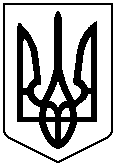 